Урок с использованием игровых технологийУрок – игра «Путешествие на корабле»Тема урока: комплексное развитие двигательных качествЦели урока: оценить двигательные качества учащихсяЗадачи:дидактические:проверка теоретических знаний учащихся; закрепить у учащихся комплекс выполнения общеразвивающих упражнений по типу аэробики.проверка умения выполнять разные по характеру упражнения и игровые задания.развивающие:развивать логическое мышление учащихся.развивать творческий подход к выполнению упражнений.воспитательные:•   воспитывать чувство выручки и коллективизма.       оздоровительные: учить правильно, дышать во время выполнения упражнений.игровые:путешествуя на корабле, учащиеся должны пройти все испытания.Тип урока: урок проверки и оценки знаний и умения учащихся.Вид урока: урок-игра. Возраст учащихся: 3 классы.К концу урока учащиеся будут знать:Ответы шуточной викторины.Правила новой игры «Захват знамени».Географические понятия.Будут уметь:Выполнять новые, по характеру сложности, упражнения.Объект имитации в игре. Учащиеся путешествуют на корабле в роли матросов, им предстоит сложное путешествие, в котором они будут попадать  на острова, рифы, в гавань, мыс, пролив и  т. д. Им предстоит показать свои знания, и умения в разных видах двигательной активности.Предварительная подготовка.Перед уроком необходимо подготовить: Инвентарь: скамейки, скакалки, тренажеры, флажки, мячи, конусы.Повесить название станций.Подготовить вопросы викторины.Организация урока.Класс выступает в роли одной команды – экипажа корабля.Учитель в роли капитана корабляСистема оценивания.В процессе урока ученики зарабатывают жетоны. Жетон выдается за правильный ответ на вопрос, правильное выполнение техники элементов двигательных действий.Ход урока              Учитель:        Здравствуйте, ребята! Сегодня мы с вами отправимся в кругосветное путешествие на корабле! Скрывать не стану, что мы с вами беремся за очень сложную работу. На пути нас будут подстерегать различные препятствия, трудности. Но в результате за пролитый пот, вы получите достойную награду – станете настоящими людьми – Умными, сильными, красивыми! Готовы ли вы к этому путешествию? Дети отвечают – «Да».        Тогда давайте придумаем название нашему кораблю. Дети предлагают разные варианты.Учитель:        Я капитан, а вы матросы! Я буду командовать, а вы мне будете отвечать «Есть!», готовы?      -     Капитан: «Право руля!»Дети: «Есть право руля!»Капитан: «Полный вперед»Дети: «Есть полный вперед»Учитель дает команду «бегом марш!».                                       «шагом марш!»Капитан: «Стоп машина!»Дети: «Есть стоп машина!»Капитан: «Сбросить якорь!»Дети: «Есть сбросить якорь!»Капитан: «Спустить шлюпки на воду!»Дети: «Есть спустить шлюпки на воду!»Капитан: «Причалить к берегу!»Дети: «Есть причалить к берегу!»Учитель:Итак, посмотрите ребята, куда мы с вами попали? Дети подходят к станции и читают, что это «Пролив ритмичный». 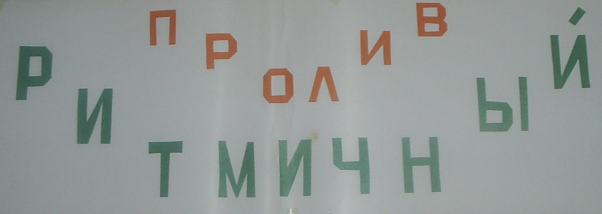         Ребята, а кто мне скажет, для чего нужна разминка?Правильно! Скажите,  пожалуйста,  кто из  вас хоть раз  работал с пластилином? Вы наверно заметили, что в начале работы он твердый, неподатливый, а когда его разомнешь, он становится мягким, эластичным. Также устроены и наши мышцы, чтобы быстро бегать, выполнять сложные упражнения,  необходимо выполнить, что?……. правильно, разминку.Дети выполняют разминку в виде аэробики.Учитель с детьми пробегая один круг по залу подходят к следующей станции «Гавань смекалистых»Учитель:Ребята, а знаете что такое «Гавань»? Гавань это прибрежная часть водного пространства, используемая для стоянки, причала и ремонта судов.Учитель:  Я начну, вы продолжайте.                                    Дружно хором отвечайтеИгра веселая футболУже забили первый (гол), правильно.Вот разбежался быстро кто-то И без мяча влетел в (ворота)А Петя мяч ногою хлопИ угодил мальчишке в (лоб)Хохочет весело мальчишкаНа лбу растет большая (шишка),Но шишка парню не почемОпять бежит он за (мячом).Учитель: Молодцы, вы справились с этим испытанием.Учитель с детьми подходит к следующей станции «Мыс веселый»Ученики выполняют задания по карточкам, которые развешены на стене (четыре задания на развитие двигательных качеств: прыжки на скакалке, отжимание (сгибание и разгибание рук в упоре лежа), прыжки на тренажере «Кузнечик», лазание по канату).Дети переходят к следующей станции под названием «Залив загадочный»Учитель:  Ребята, смотрите какой то конверт, давайте его раскроем? Какие то странные вопросы, попробуем мы с  вами их разгадать?»Дети: Да!Учитель: Кто сможет дать правильный ответ получит от меня жетонКак называется:Хоккейное пенальти (булит)спортивный переходящий приз (кубок)гонка парусных, спортивных судов (регата)палка-черпалка (весло)сооружение для прыжков в воду (вышка)круговая велосипедная дорожка (трек)подготовка организма к тренировке (разминка)в какой игре мяч гасят (волейбол)как называется передвижение себя самим собою (ходьба)лодка из цельного ствола дерева (каноэ).Учитель:Ну что ж и с этим заданием вы тоже справились на ура.Давайте подойдем к следующей станции, (дети пробегают круг по спортивному залу) она называется «Порт рекордный»Учитель предлагает выполнить два рекордных упражнения: вис на согнутых руках и упражнение на мышцы брюшного пресса за 30 секунд. Пять  мальчиков и девочек показавшие лучшие результаты получают жетоны.Учитель:За два года учебы в школе вы уже многому научились, познакомились с разными упражнениями и теперь вам предстоит вспомнить интересные на ваш взгляд упражнения или придумать свои. Потому что впереди нас ждет «Риф творческий»         Молодцы, вы действительно знаете много упражнений.Учитель предлагает подойти к следующей станции «Бухта игровая»Учитель:        На этой станции нас с вами ждут подвижные игры: «колдунчики» и «захват знамени». Но прежде чем приступить к игре, давайте выберем водящих. Кто первым ответит на мои вопросы, будет водящим и получит долгожданные жетоны.Вопросы:Кто открыл Америку (Колумб)Кого съели аборигены (Кука)сколько будет 7+8 (15)      Кто из детей быстрее отвечает на вопросы, тот водящий.Учитель:        Наше путешествие подходит к концу, и впереди нас осталось всего одно испытание, но очень сложное, потому что мы с вами попали в «Устье смелых». Я хочу спросить, есть ли среди вас смелые ребята?Дети:	ДаУчитель проводит задание «Пробеги под секирой».Учитель стоит на  гимнастическом коне и крутит скакалку, дети должны выбрать удобную минуту, когда скакалка находится вверху и успеть пробежать под конем. Кому это удалось, получают жетон.Учитель:        Наше путешествие подошло к завершению. Вы достойно справились со всеми испытаниями, которые встретились на вашем  пути. Давайте подведем итог. Учащиеся подсчитывают жетоны и получают оценки. Проходит игра на внимание «Повтори за мной». Учитель дает задание узнать определение понятиям, как: пролив, мыс, залив, бухта, устье, риф, порт.